Similar and Different Monday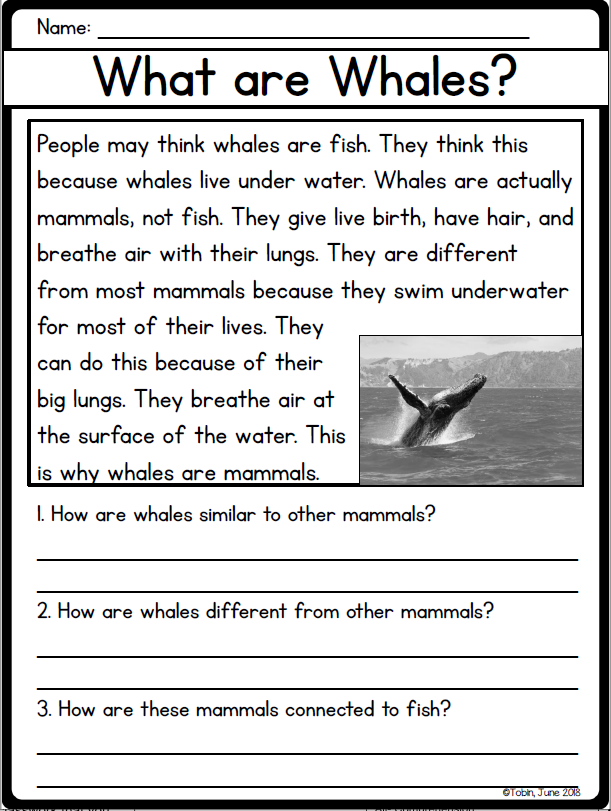 